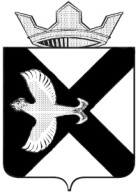 АДМИНИСТРАЦИЯ Муниципального  образования поселок  БоровскийПОСТАНОВЛЕНИЕ13 ноября .							                   № 195п. БоровскийТюменского муниципального районаО порядке обеспечения первичных мер пожарной безопасности на территории муниципального образования поселок БоровскийВ соответствии со статьей 19 Федерального закона от 21 декабря . № 69-ФЗ «О пожарной безопасности» и в целях реализации первичных мер пожарной безопасности, а также в целях реализации требований пожарной безопасности, направленных на обеспечение тушения пожаров, спасение людей, имущества и проведения аварийно-спасательных работ:1. Утвердить Положение о порядке обеспечения первичных мер пожарной безопасности в границах муниципального образования поселок Боровский согласно приложению №1.2. Главному специалисту администрации  по  благоустройству, ГО и ЧС:2.1. Представлять по запросам  МОН 9 МЧС России, 135 ПЧ ОГПС -19 МЧС России сведения и документы о состоянии пожарной безопасности.2.2. Согласовывать, разрабатываемые противопожарной службой района графики проверок муниципальных организаций муниципального образования поселок Боровский на соответствие требованиям пожарной безопасности с целью получения квалифицированной оценки возможности тушения пожаров, спасения людей, имущества и проведения аварийно-спасательных работ (возможности подъезда, проезда пожарной техники, использования пожарных автолестниц и автоподъемников, наличия и исправности систем противопожарного водоснабжения и др.), а также порядок и сроки проведения пожарно-тактических учений, занятий с отработкой планов эвакуации, включая вопросы проведения противопожарной пропаганды. 3. Рекомендовать руководителям организаций, осуществляющих содержание и эксплуатацию систем и сетей наружного водоснабжения:3.1. По согласованным графикам обеспечивать проведение сезонных осмотры  источников наружного противопожарного водоснабжения подразделениями 135 частью пожарной охраны ОГПС -19 в соответствии с их районами выезда.3.2. Привлекать полномочных представителей  МОН 9 МЧС России к осмотрам источников наружного противопожарного водоснабжения законченных строительством (реконструкцией) зданий, сооружений путем выдачи соответствующих заключений о возможности их использования для тушения пожаров.4. Назначить главного специалиста администрации по благоустройству, ГО и ЧС Кашкарова А.Ю. ответственным за обеспечение необходимых условий для успешной деятельности подразделений добровольной пожарных муниципального образования поселок Боровский;5. Назначить директора Прохорова А.Н. МУП ЖКХ п. Боровский ответственным за приемку, эксплуатацию, содержание и обеспечение готовности к применению имущества пожарно-технического назначения, находящегося в собственности муниципального образования поселок Боровский.6. Основными направлениями работы по противопожарной пропаганде и агитации считать:6.1. Работу с населением по месту жительства путем проведения собраний, индивидуальных бесед.6.2. Привлечение к работе общественных объединений.6.3. Использование средств наружной рекламы.6.4. Размещение материалов по противопожарной пропаганде в средствах массовой информации, на информационных стендах, информационном табло.7. Обучение работников организаций, населения и лиц, обучающихся в муниципальных образовательных учреждениях муниципального образования поселок Боровский мерам пожарной безопасности осуществлять в соответствии с порядком, установленным федеральными и областными нормативными правовыми актами.8. Рекомендовать руководителям организаций, расположенных на территории муниципального образования поселок Боровский:8.1. Разработать и осуществлять меры по обеспечению пожарной безопасности.8.2. Проводить противопожарную пропаганду, а также обучение работников мерам пожарной безопасности.8.3. Содержать в исправном состоянии системы и средства противопожарной защиты, включая первичные средства тушения пожаров, не допускать их использования не по назначению.8.4. Согласовывать порядок и сроки проведения пожарно-тактических учений, занятий, проводимых областными учреждениями противопожарной службы, подразделениями добровольной пожарной охраны на объектах организации.9. Володиной Л.Н., специалисту администрации муниципального образования посёлок Боровский, опубликовать настоящее постановление в сети интернет на официальном сайте муниципального образования поселок Боровский.10. Настоящее постановление вступает в силу со дня его официального опубликования.11. Контроль за выполнением настоящего постановления оставляю за собой.Глава администрации                                               		         С.В. Сычева.Приложение №1к постановлению администрациимуниципального образования поселок Боровскийот 13 ноября . № 195ПОЛОЖЕНИЕо порядке обеспечения первичных мер пожарной безопасности в границах муниципального образования поселок Боровский, в муниципальных предприятиях и учреждениях Общие положения1.1. Настоящее Положение устанавливает порядок деятельности по обеспечению первичных мер пожарной безопасности в границах муниципального образования поселок Боровский.1.2. Требования пожарной безопасности – специальные условия социального и (или) технического характера, установленные в целях обеспечения пожарной безопасности законодательством Российской Федерации, правовыми актами администрации муниципального образования поселок Боровский нормативными документами по пожарной безопасности.1.3. Меры пожарной безопасности – действия по обеспечению пожарной безопасности, в том числе по выполнению требований пожарной безопасности.Первичные меры пожарной безопасности – реализация принятых в установленном порядке норм и правил по предотвращению пожаров, спасению людей и имущества от пожаров, являющихся частью комплекса мероприятий по организации пожаротушения. Перечень требований пожарной безопасности, реализация которых является первичными мерами пожарной безопасности, разрабатывается и утверждается в соответствии с пунктом 1.2. настоящего Положения.1.4. Первичные меры пожарной безопасности разрабатываются в соответствии с законодательством Российской Федерации и областными нормативными документами Тюменской  области по пожарной безопасности, а также на основе опыта борьбы с пожарами, оценки пожарной опасности веществ, материалов, технологических процессов, изделий, конструкций, зданий и сооружений.1.5. Разработка и реализация первичных мер пожарной безопасности для организаций, а также зданий, сооружений, в том числе при их проектировании, должны в обязательном порядке предусматривать решения, обеспечивающие эвакуацию людей при пожарах.2. Деятельность должностных лиц администрации муниципального образования поселок Боровский  и руководителей муниципальных организаций по обеспечению первичных мер пожарной безопасностиГлава администрации муниципального образования поселок Боровский, уполномоченные им должностные лица администрации муниципального образования поселок Боровский, а также руководители муниципальных организаций:2.1. Организует и контролирует деятельность по обеспечению первичных мер пожарной безопасности, направленную на выполнение требований пожарной безопасности в границах населенного пункта, в зданиях и сооружениях муниципальных организаций муниципального образования поселок Боровский. 2.2. При необходимости участвуют в работе заседаний Комиссии по предупреждению и ликвидации чрезвычайных ситуаций и обеспечению пожарной безопасности администрации муниципального образования поселок Боровский, выполняют ее решения, вносят предложения на ее заседания.2.3. Осуществляют размещение заказов на поставки товаров, выполнение работ и оказание услуг в области пожарной безопасности для муниципальных нужд муниципального образования поселок Боровский в соответствии с Порядком финансирования из бюджета муниципального образования поселок Боровский расходов на обеспечение первичных мер пожарной безопасности.2.4. По согласованию с противопожарной службой территориального подразделения государственного пожарного надзора определяют перечни первичных мер пожарной безопасности для муниципальных организаций, рассчитывают объемы бюджетных и внебюджетных средств, необходимых для реализации первичных мер пожарной безопасности. 2.5. Организуют в порядке, установленном федеральными и областными правовыми актами, обучение работников администрации муниципального образования поселок Боровский.2.6. Согласовывают разрабатываемые противопожарной службой района порядок и сроки проведения пожарно-тактических учений, занятий с отработкой планов эвакуации на объектах муниципальных организаций, включая вопросы противопожарной пропаганды.2.7. Предоставляют по запросам территориального подразделения государственного пожарного надзора, Государственной противопожарной службы сведения и документы о состоянии пожарной безопасности.2.8. Осуществляют взаимодействие по вопросам профилактики пожаров с контрольными и надзорными органами на основании соответствующих соглашений.2.9. Организуют и проводят противопожарную агитацию. При этом:организуют информирование работников муниципальной организации о проблемах и путях обеспечения пожарной безопасности;содействуют изданию и распространению специальной литературы, размещению технических средств информационного характера с тематикой, направленной на обеспечение пожарной безопасности, на зданиях, сооружениях, земельных участках, находящихся в собственности муниципального образования поселок Боровский;участвуют в организации тематических выставок, смотров, конкурсов и конференций;привлекают к деятельности по осуществлению противопожарной пропаганды организации и граждан.